AspirationsAdditional InformationYou will have the opportunity to provide further information throughout the admissions process.  Seva Educaton places the safety and wellbeing of all students, pupils, staff and visitors as our highest priority.  Please ensure that you have provided enough information regarding risks to support this. Consent Please note that if you are over 16 and have capacity to do so, you must sign the consent form.Please send completed form via post or email to: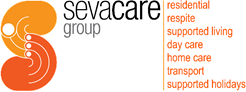 Seva Care Group - Admissions16 College RoadHarrowHA1 1BEp: 020 8422 2999 e: info@sevacaregroup.comPlease send completed form via post or email to:Seva Care Group - Admissions16 College RoadHarrowHA1 1BEp: 020 8422 2999 e: info@sevacaregroup.comPlease send completed form via post or email to:Seva Care Group - Admissions16 College RoadHarrowHA1 1BEp: 020 8422 2999 e: info@sevacaregroup.comPlease send completed form via post or email to:Seva Care Group - Admissions16 College RoadHarrowHA1 1BEp: 020 8422 2999 e: info@sevacaregroup.comPlease send completed form via post or email to:Seva Care Group - Admissions16 College RoadHarrowHA1 1BEp: 020 8422 2999 e: info@sevacaregroup.comPlease send completed form via post or email to:Seva Care Group - Admissions16 College RoadHarrowHA1 1BEp: 020 8422 2999 e: info@sevacaregroup.comPlease send completed form via post or email to:Seva Care Group - Admissions16 College RoadHarrowHA1 1BEp: 020 8422 2999 e: info@sevacaregroup.comPlease send completed form via post or email to:Seva Care Group - Admissions16 College RoadHarrowHA1 1BEp: 020 8422 2999 e: info@sevacaregroup.comPlease send completed form via post or email to:Seva Care Group - Admissions16 College RoadHarrowHA1 1BEp: 020 8422 2999 e: info@sevacaregroup.comPlease send completed form via post or email to:Seva Care Group - Admissions16 College RoadHarrowHA1 1BEp: 020 8422 2999 e: info@sevacaregroup.comPlease send completed form via post or email to:Seva Care Group - Admissions16 College RoadHarrowHA1 1BEp: 020 8422 2999 e: info@sevacaregroup.comPlease send completed form via post or email to:Seva Care Group - Admissions16 College RoadHarrowHA1 1BEp: 020 8422 2999 e: info@sevacaregroup.comPlease send completed form via post or email to:Seva Care Group - Admissions16 College RoadHarrowHA1 1BEp: 020 8422 2999 e: info@sevacaregroup.comPlease send completed form via post or email to:Seva Care Group - Admissions16 College RoadHarrowHA1 1BEp: 020 8422 2999 e: info@sevacaregroup.comPlease send completed form via post or email to:Seva Care Group - Admissions16 College RoadHarrowHA1 1BEp: 020 8422 2999 e: info@sevacaregroup.comPlease send completed form via post or email to:Seva Care Group - Admissions16 College RoadHarrowHA1 1BEp: 020 8422 2999 e: info@sevacaregroup.comApplication FormIn order for the Seva Education to make an informed decision about whether our services would be an appropriate placement to meet the student’s needs, it is essential that our team receive current and accurate information.Please complete as much as possible, Any gaps can be discussed and completed at the time of assessment.Application FormIn order for the Seva Education to make an informed decision about whether our services would be an appropriate placement to meet the student’s needs, it is essential that our team receive current and accurate information.Please complete as much as possible, Any gaps can be discussed and completed at the time of assessment.Application FormIn order for the Seva Education to make an informed decision about whether our services would be an appropriate placement to meet the student’s needs, it is essential that our team receive current and accurate information.Please complete as much as possible, Any gaps can be discussed and completed at the time of assessment.Application FormIn order for the Seva Education to make an informed decision about whether our services would be an appropriate placement to meet the student’s needs, it is essential that our team receive current and accurate information.Please complete as much as possible, Any gaps can be discussed and completed at the time of assessment.Application FormIn order for the Seva Education to make an informed decision about whether our services would be an appropriate placement to meet the student’s needs, it is essential that our team receive current and accurate information.Please complete as much as possible, Any gaps can be discussed and completed at the time of assessment.Application FormIn order for the Seva Education to make an informed decision about whether our services would be an appropriate placement to meet the student’s needs, it is essential that our team receive current and accurate information.Please complete as much as possible, Any gaps can be discussed and completed at the time of assessment.Application FormIn order for the Seva Education to make an informed decision about whether our services would be an appropriate placement to meet the student’s needs, it is essential that our team receive current and accurate information.Please complete as much as possible, Any gaps can be discussed and completed at the time of assessment.Application FormIn order for the Seva Education to make an informed decision about whether our services would be an appropriate placement to meet the student’s needs, it is essential that our team receive current and accurate information.Please complete as much as possible, Any gaps can be discussed and completed at the time of assessment.Application FormIn order for the Seva Education to make an informed decision about whether our services would be an appropriate placement to meet the student’s needs, it is essential that our team receive current and accurate information.Please complete as much as possible, Any gaps can be discussed and completed at the time of assessment.Application FormIn order for the Seva Education to make an informed decision about whether our services would be an appropriate placement to meet the student’s needs, it is essential that our team receive current and accurate information.Please complete as much as possible, Any gaps can be discussed and completed at the time of assessment.Application FormIn order for the Seva Education to make an informed decision about whether our services would be an appropriate placement to meet the student’s needs, it is essential that our team receive current and accurate information.Please complete as much as possible, Any gaps can be discussed and completed at the time of assessment.Application FormIn order for the Seva Education to make an informed decision about whether our services would be an appropriate placement to meet the student’s needs, it is essential that our team receive current and accurate information.Please complete as much as possible, Any gaps can be discussed and completed at the time of assessment.Application FormIn order for the Seva Education to make an informed decision about whether our services would be an appropriate placement to meet the student’s needs, it is essential that our team receive current and accurate information.Please complete as much as possible, Any gaps can be discussed and completed at the time of assessment.Application FormIn order for the Seva Education to make an informed decision about whether our services would be an appropriate placement to meet the student’s needs, it is essential that our team receive current and accurate information.Please complete as much as possible, Any gaps can be discussed and completed at the time of assessment.Application FormIn order for the Seva Education to make an informed decision about whether our services would be an appropriate placement to meet the student’s needs, it is essential that our team receive current and accurate information.Please complete as much as possible, Any gaps can be discussed and completed at the time of assessment.Application FormIn order for the Seva Education to make an informed decision about whether our services would be an appropriate placement to meet the student’s needs, it is essential that our team receive current and accurate information.Please complete as much as possible, Any gaps can be discussed and completed at the time of assessment.Preferred start date:Preferred start date:Preferred start date:Preferred start date:Preferred start date:Preferred start date:Preferred start date:Preferred start date:Preferred start date:Person completing formPerson completing formPerson completing formPerson completing formPerson completing formPerson completing formPerson completing formPerson completing formPerson completing formPerson completing formPerson completing formPerson completing formPerson completing formPerson completing formPerson completing formPerson completing formFull nameAddressAddressAddressPhone AddressAddressAddressMobileAddressAddressAddressEmail AddressAddressAddressRelationship to studentPostcodePostcodePostcodeConfidentialityInformation relating to an individual’s disability is classified as sensitive personal data. Information given in this form will be controlled under data protection legislation and will be processed both manually and electronically for these purposes.The information you provide may need to be shared with other agencies (e.g. medical professionals or social services) and those involved in the care of the student (residential staff, SLPs, tutors, etc.) If there are any individuals or organisations (including the person cared for) that you prefer us not to share this information with, please provide their details below and your wishes will be respected.ConfidentialityInformation relating to an individual’s disability is classified as sensitive personal data. Information given in this form will be controlled under data protection legislation and will be processed both manually and electronically for these purposes.The information you provide may need to be shared with other agencies (e.g. medical professionals or social services) and those involved in the care of the student (residential staff, SLPs, tutors, etc.) If there are any individuals or organisations (including the person cared for) that you prefer us not to share this information with, please provide their details below and your wishes will be respected.ConfidentialityInformation relating to an individual’s disability is classified as sensitive personal data. Information given in this form will be controlled under data protection legislation and will be processed both manually and electronically for these purposes.The information you provide may need to be shared with other agencies (e.g. medical professionals or social services) and those involved in the care of the student (residential staff, SLPs, tutors, etc.) If there are any individuals or organisations (including the person cared for) that you prefer us not to share this information with, please provide their details below and your wishes will be respected.ConfidentialityInformation relating to an individual’s disability is classified as sensitive personal data. Information given in this form will be controlled under data protection legislation and will be processed both manually and electronically for these purposes.The information you provide may need to be shared with other agencies (e.g. medical professionals or social services) and those involved in the care of the student (residential staff, SLPs, tutors, etc.) If there are any individuals or organisations (including the person cared for) that you prefer us not to share this information with, please provide their details below and your wishes will be respected.ConfidentialityInformation relating to an individual’s disability is classified as sensitive personal data. Information given in this form will be controlled under data protection legislation and will be processed both manually and electronically for these purposes.The information you provide may need to be shared with other agencies (e.g. medical professionals or social services) and those involved in the care of the student (residential staff, SLPs, tutors, etc.) If there are any individuals or organisations (including the person cared for) that you prefer us not to share this information with, please provide their details below and your wishes will be respected.ConfidentialityInformation relating to an individual’s disability is classified as sensitive personal data. Information given in this form will be controlled under data protection legislation and will be processed both manually and electronically for these purposes.The information you provide may need to be shared with other agencies (e.g. medical professionals or social services) and those involved in the care of the student (residential staff, SLPs, tutors, etc.) If there are any individuals or organisations (including the person cared for) that you prefer us not to share this information with, please provide their details below and your wishes will be respected.ConfidentialityInformation relating to an individual’s disability is classified as sensitive personal data. Information given in this form will be controlled under data protection legislation and will be processed both manually and electronically for these purposes.The information you provide may need to be shared with other agencies (e.g. medical professionals or social services) and those involved in the care of the student (residential staff, SLPs, tutors, etc.) If there are any individuals or organisations (including the person cared for) that you prefer us not to share this information with, please provide their details below and your wishes will be respected.ConfidentialityInformation relating to an individual’s disability is classified as sensitive personal data. Information given in this form will be controlled under data protection legislation and will be processed both manually and electronically for these purposes.The information you provide may need to be shared with other agencies (e.g. medical professionals or social services) and those involved in the care of the student (residential staff, SLPs, tutors, etc.) If there are any individuals or organisations (including the person cared for) that you prefer us not to share this information with, please provide their details below and your wishes will be respected.ConfidentialityInformation relating to an individual’s disability is classified as sensitive personal data. Information given in this form will be controlled under data protection legislation and will be processed both manually and electronically for these purposes.The information you provide may need to be shared with other agencies (e.g. medical professionals or social services) and those involved in the care of the student (residential staff, SLPs, tutors, etc.) If there are any individuals or organisations (including the person cared for) that you prefer us not to share this information with, please provide their details below and your wishes will be respected.ConfidentialityInformation relating to an individual’s disability is classified as sensitive personal data. Information given in this form will be controlled under data protection legislation and will be processed both manually and electronically for these purposes.The information you provide may need to be shared with other agencies (e.g. medical professionals or social services) and those involved in the care of the student (residential staff, SLPs, tutors, etc.) If there are any individuals or organisations (including the person cared for) that you prefer us not to share this information with, please provide their details below and your wishes will be respected.ConfidentialityInformation relating to an individual’s disability is classified as sensitive personal data. Information given in this form will be controlled under data protection legislation and will be processed both manually and electronically for these purposes.The information you provide may need to be shared with other agencies (e.g. medical professionals or social services) and those involved in the care of the student (residential staff, SLPs, tutors, etc.) If there are any individuals or organisations (including the person cared for) that you prefer us not to share this information with, please provide their details below and your wishes will be respected.ConfidentialityInformation relating to an individual’s disability is classified as sensitive personal data. Information given in this form will be controlled under data protection legislation and will be processed both manually and electronically for these purposes.The information you provide may need to be shared with other agencies (e.g. medical professionals or social services) and those involved in the care of the student (residential staff, SLPs, tutors, etc.) If there are any individuals or organisations (including the person cared for) that you prefer us not to share this information with, please provide their details below and your wishes will be respected.ConfidentialityInformation relating to an individual’s disability is classified as sensitive personal data. Information given in this form will be controlled under data protection legislation and will be processed both manually and electronically for these purposes.The information you provide may need to be shared with other agencies (e.g. medical professionals or social services) and those involved in the care of the student (residential staff, SLPs, tutors, etc.) If there are any individuals or organisations (including the person cared for) that you prefer us not to share this information with, please provide their details below and your wishes will be respected.ConfidentialityInformation relating to an individual’s disability is classified as sensitive personal data. Information given in this form will be controlled under data protection legislation and will be processed both manually and electronically for these purposes.The information you provide may need to be shared with other agencies (e.g. medical professionals or social services) and those involved in the care of the student (residential staff, SLPs, tutors, etc.) If there are any individuals or organisations (including the person cared for) that you prefer us not to share this information with, please provide their details below and your wishes will be respected.ConfidentialityInformation relating to an individual’s disability is classified as sensitive personal data. Information given in this form will be controlled under data protection legislation and will be processed both manually and electronically for these purposes.The information you provide may need to be shared with other agencies (e.g. medical professionals or social services) and those involved in the care of the student (residential staff, SLPs, tutors, etc.) If there are any individuals or organisations (including the person cared for) that you prefer us not to share this information with, please provide their details below and your wishes will be respected.ConfidentialityInformation relating to an individual’s disability is classified as sensitive personal data. Information given in this form will be controlled under data protection legislation and will be processed both manually and electronically for these purposes.The information you provide may need to be shared with other agencies (e.g. medical professionals or social services) and those involved in the care of the student (residential staff, SLPs, tutors, etc.) If there are any individuals or organisations (including the person cared for) that you prefer us not to share this information with, please provide their details below and your wishes will be respected.NameNameNameNameNameNameNameNameNameAgencyAgencyAgencyAddressAddressAddressAddressDeclarationI understand that the following information given in this application may be shared with people involved in the admissions process within Seva Education, and if successful this application form will form the basis of the student’s file. I confirm that all information provided is true and correct to the best of my knowledge. I consent to Seva Education processing, by means of a computer database or otherwise, any information I provide for the purpose of admissions and, if successful, will be retained and used for their student file, in accordance with the Data Protection Act 2018.DeclarationI understand that the following information given in this application may be shared with people involved in the admissions process within Seva Education, and if successful this application form will form the basis of the student’s file. I confirm that all information provided is true and correct to the best of my knowledge. I consent to Seva Education processing, by means of a computer database or otherwise, any information I provide for the purpose of admissions and, if successful, will be retained and used for their student file, in accordance with the Data Protection Act 2018.DeclarationI understand that the following information given in this application may be shared with people involved in the admissions process within Seva Education, and if successful this application form will form the basis of the student’s file. I confirm that all information provided is true and correct to the best of my knowledge. I consent to Seva Education processing, by means of a computer database or otherwise, any information I provide for the purpose of admissions and, if successful, will be retained and used for their student file, in accordance with the Data Protection Act 2018.DeclarationI understand that the following information given in this application may be shared with people involved in the admissions process within Seva Education, and if successful this application form will form the basis of the student’s file. I confirm that all information provided is true and correct to the best of my knowledge. I consent to Seva Education processing, by means of a computer database or otherwise, any information I provide for the purpose of admissions and, if successful, will be retained and used for their student file, in accordance with the Data Protection Act 2018.DeclarationI understand that the following information given in this application may be shared with people involved in the admissions process within Seva Education, and if successful this application form will form the basis of the student’s file. I confirm that all information provided is true and correct to the best of my knowledge. I consent to Seva Education processing, by means of a computer database or otherwise, any information I provide for the purpose of admissions and, if successful, will be retained and used for their student file, in accordance with the Data Protection Act 2018.DeclarationI understand that the following information given in this application may be shared with people involved in the admissions process within Seva Education, and if successful this application form will form the basis of the student’s file. I confirm that all information provided is true and correct to the best of my knowledge. I consent to Seva Education processing, by means of a computer database or otherwise, any information I provide for the purpose of admissions and, if successful, will be retained and used for their student file, in accordance with the Data Protection Act 2018.DeclarationI understand that the following information given in this application may be shared with people involved in the admissions process within Seva Education, and if successful this application form will form the basis of the student’s file. I confirm that all information provided is true and correct to the best of my knowledge. I consent to Seva Education processing, by means of a computer database or otherwise, any information I provide for the purpose of admissions and, if successful, will be retained and used for their student file, in accordance with the Data Protection Act 2018.DeclarationI understand that the following information given in this application may be shared with people involved in the admissions process within Seva Education, and if successful this application form will form the basis of the student’s file. I confirm that all information provided is true and correct to the best of my knowledge. I consent to Seva Education processing, by means of a computer database or otherwise, any information I provide for the purpose of admissions and, if successful, will be retained and used for their student file, in accordance with the Data Protection Act 2018.DeclarationI understand that the following information given in this application may be shared with people involved in the admissions process within Seva Education, and if successful this application form will form the basis of the student’s file. I confirm that all information provided is true and correct to the best of my knowledge. I consent to Seva Education processing, by means of a computer database or otherwise, any information I provide for the purpose of admissions and, if successful, will be retained and used for their student file, in accordance with the Data Protection Act 2018.DeclarationI understand that the following information given in this application may be shared with people involved in the admissions process within Seva Education, and if successful this application form will form the basis of the student’s file. I confirm that all information provided is true and correct to the best of my knowledge. I consent to Seva Education processing, by means of a computer database or otherwise, any information I provide for the purpose of admissions and, if successful, will be retained and used for their student file, in accordance with the Data Protection Act 2018.DeclarationI understand that the following information given in this application may be shared with people involved in the admissions process within Seva Education, and if successful this application form will form the basis of the student’s file. I confirm that all information provided is true and correct to the best of my knowledge. I consent to Seva Education processing, by means of a computer database or otherwise, any information I provide for the purpose of admissions and, if successful, will be retained and used for their student file, in accordance with the Data Protection Act 2018.DeclarationI understand that the following information given in this application may be shared with people involved in the admissions process within Seva Education, and if successful this application form will form the basis of the student’s file. I confirm that all information provided is true and correct to the best of my knowledge. I consent to Seva Education processing, by means of a computer database or otherwise, any information I provide for the purpose of admissions and, if successful, will be retained and used for their student file, in accordance with the Data Protection Act 2018.DeclarationI understand that the following information given in this application may be shared with people involved in the admissions process within Seva Education, and if successful this application form will form the basis of the student’s file. I confirm that all information provided is true and correct to the best of my knowledge. I consent to Seva Education processing, by means of a computer database or otherwise, any information I provide for the purpose of admissions and, if successful, will be retained and used for their student file, in accordance with the Data Protection Act 2018.DeclarationI understand that the following information given in this application may be shared with people involved in the admissions process within Seva Education, and if successful this application form will form the basis of the student’s file. I confirm that all information provided is true and correct to the best of my knowledge. I consent to Seva Education processing, by means of a computer database or otherwise, any information I provide for the purpose of admissions and, if successful, will be retained and used for their student file, in accordance with the Data Protection Act 2018.DeclarationI understand that the following information given in this application may be shared with people involved in the admissions process within Seva Education, and if successful this application form will form the basis of the student’s file. I confirm that all information provided is true and correct to the best of my knowledge. I consent to Seva Education processing, by means of a computer database or otherwise, any information I provide for the purpose of admissions and, if successful, will be retained and used for their student file, in accordance with the Data Protection Act 2018.DeclarationI understand that the following information given in this application may be shared with people involved in the admissions process within Seva Education, and if successful this application form will form the basis of the student’s file. I confirm that all information provided is true and correct to the best of my knowledge. I consent to Seva Education processing, by means of a computer database or otherwise, any information I provide for the purpose of admissions and, if successful, will be retained and used for their student file, in accordance with the Data Protection Act 2018.Person completing formPerson completing formPerson completing formDateSignature of person completing the formSignature of person completing the formSignature of person completing the formSignature of person completing the formSignature of person completing the formStudent signatureStudent signatureStudent signatureDateStudent DetailsStudent DetailsStudent DetailsStudent DetailsStudent DetailsStudent DetailsStudent DetailsStudent DetailsStudent DetailsStudent DetailsStudent DetailsStudent DetailsStudent DetailsStudent DetailsStudent DetailsStudent DetailsAbout the studentAbout the studentAbout the studentAbout the studentAbout the studentAbout the studentAbout the studentAbout the studentAbout the studentAbout the studentAbout the studentAbout the studentAbout the studentAbout the studentAbout the studentAbout the studentFull nameAddressAddressAddressPhone / Mobile numberAddressAddressAddressDate of birthAddressAddressAddressPrimary language spokenPostcodePostcodePostcodeGender  Male        Female     Prefer Not to Say   Male        Female     Prefer Not to Say   Male        Female     Prefer Not to Say   Male        Female     Prefer Not to Say   Male        Female     Prefer Not to Say   Male        Female     Prefer Not to Say   Male        Female     Prefer Not to Say National Insurance no.National Insurance no.Emergency ContactsEmergency ContactsEmergency ContactsEmergency ContactsEmergency ContactsEmergency ContactsEmergency ContactsEmergency ContactsEmergency ContactsEmergency ContactsEmergency ContactsEmergency ContactsEmergency ContactsEmergency ContactsEmergency ContactsEmergency ContactsNameNameNameNameNamePhonePhonePhonePhonePhoneMobileMobileMobileMobileMobileEmailEmailEmailEmailEmailAddressAddressAddressAddressAddressRelationshipRelationshipRelationshipRelationshipRelationshipLocal Authority informationLocal Authority informationLocal Authority informationLocal Authority informationLocal Authority informationLocal Authority informationLocal Authority informationLocal Authority informationLocal Authority informationLocal Authority informationLocal Authority informationLocal Authority informationLocal Authority informationLocal Authority informationLocal Authority informationLocal Authority informationFunding LAAddressAddressAddressContact nameAddressAddressAddressPhone numberAddressAddressAddressEmail addressPostcodePostcodePostcodeEducational AdvisorEducational AdvisorEducational AdvisorEducational AdvisorEducational AdvisorEducational AdvisorEducational AdvisorEducational AdvisorEducational AdvisorEducational AdvisorEducational AdvisorEducational AdvisorEducational AdvisorEducational AdvisorEducational AdvisorEducational AdvisorNameAddressAddressAddressPhone numberAddressAddressAddressEmail addressPostcodePostcodePostcodeSocial WorkerSocial WorkerSocial WorkerSocial WorkerSocial WorkerSocial WorkerSocial WorkerSocial WorkerSocial WorkerSocial WorkerSocial WorkerSocial WorkerSocial WorkerSocial WorkerSocial WorkerSocial WorkerNameAddressAddressAddressPhone numberAddressAddressAddressEmail addressPostcodePostcodePostcodeFamily BackgroundFamily BackgroundFamily BackgroundFamily BackgroundFamily BackgroundFamily BackgroundFamily BackgroundFamily BackgroundFamily BackgroundFamily BackgroundFamily BackgroundFamily BackgroundFamily BackgroundFamily BackgroundFamily BackgroundPrimary Carer informationPrimary Carer informationPrimary Carer informationPrimary Carer informationPrimary Carer informationPrimary Carer informationPrimary Carer informationPrimary Carer informationPrimary Carer informationPrimary Carer informationPrimary Carer informationPrimary Carer informationPrimary Carer informationPrimary Carer informationPrimary Carer informationPrimary Carer informationPrimary CarerPrimary CarerAddressAddressRelationship to studentRelationship to studentAddressAddressPhone numberPhone numberAddressAddressMobile numberMobile numberAddressAddressEmail addressEmail addressPostcodePostcodeDo you have sole parental responsibility? Do you have sole parental responsibility? Do you have sole parental responsibility? Do you have sole parental responsibility?   yes       no  yes       no  yes       no  yes       no  yes       no  yes       no  yes       no  yes       no  yes       no  yes       no  yes       no  yes       noIf no, please provide full details of who also has parental responsibility.If no, please provide full details of who also has parental responsibility.If no, please provide full details of who also has parental responsibility.If no, please provide full details of who also has parental responsibility.If no, please provide full details of who also has parental responsibility.If no, please provide full details of who also has parental responsibility.If no, please provide full details of who also has parental responsibility.If no, please provide full details of who also has parental responsibility.If no, please provide full details of who also has parental responsibility.If no, please provide full details of who also has parental responsibility.If no, please provide full details of who also has parental responsibility.If no, please provide full details of who also has parental responsibility.If no, please provide full details of who also has parental responsibility.If no, please provide full details of who also has parental responsibility.If no, please provide full details of who also has parental responsibility.If no, please provide full details of who also has parental responsibility.Legal statusLegal statusLegal statusLegal statusLegal statusLegal statusLegal statusLegal statusLegal statusLegal statusLegal statusPlease tick all that apply:   Lives with Biological Parents           Adopted           Subject to a Child Protection Plan         Care Leaver   Accommodated under Section 20 of the Children’s Act 1989              Accommodated under Section 31 of the Children’s Act 1989              Please tick all that apply:   Lives with Biological Parents           Adopted           Subject to a Child Protection Plan         Care Leaver   Accommodated under Section 20 of the Children’s Act 1989              Accommodated under Section 31 of the Children’s Act 1989              Please tick all that apply:   Lives with Biological Parents           Adopted           Subject to a Child Protection Plan         Care Leaver   Accommodated under Section 20 of the Children’s Act 1989              Accommodated under Section 31 of the Children’s Act 1989              Please tick all that apply:   Lives with Biological Parents           Adopted           Subject to a Child Protection Plan         Care Leaver   Accommodated under Section 20 of the Children’s Act 1989              Accommodated under Section 31 of the Children’s Act 1989              Please tick all that apply:   Lives with Biological Parents           Adopted           Subject to a Child Protection Plan         Care Leaver   Accommodated under Section 20 of the Children’s Act 1989              Accommodated under Section 31 of the Children’s Act 1989              Please tick all that apply:   Lives with Biological Parents           Adopted           Subject to a Child Protection Plan         Care Leaver   Accommodated under Section 20 of the Children’s Act 1989              Accommodated under Section 31 of the Children’s Act 1989              Please tick all that apply:   Lives with Biological Parents           Adopted           Subject to a Child Protection Plan         Care Leaver   Accommodated under Section 20 of the Children’s Act 1989              Accommodated under Section 31 of the Children’s Act 1989              Please tick all that apply:   Lives with Biological Parents           Adopted           Subject to a Child Protection Plan         Care Leaver   Accommodated under Section 20 of the Children’s Act 1989              Accommodated under Section 31 of the Children’s Act 1989              Please tick all that apply:   Lives with Biological Parents           Adopted           Subject to a Child Protection Plan         Care Leaver   Accommodated under Section 20 of the Children’s Act 1989              Accommodated under Section 31 of the Children’s Act 1989              Please tick all that apply:   Lives with Biological Parents           Adopted           Subject to a Child Protection Plan         Care Leaver   Accommodated under Section 20 of the Children’s Act 1989              Accommodated under Section 31 of the Children’s Act 1989              Please tick all that apply:   Lives with Biological Parents           Adopted           Subject to a Child Protection Plan         Care Leaver   Accommodated under Section 20 of the Children’s Act 1989              Accommodated under Section 31 of the Children’s Act 1989              Educational BackgroundEducational BackgroundEducational BackgroundEducational BackgroundEducational BackgroundEducational BackgroundEducational BackgroundEducational BackgroundEducational BackgroundEducational BackgroundEducational BackgroundCurrent or most recent school/collegeCurrent or most recent school/collegeCurrent or most recent school/collegeCurrent or most recent school/collegeCurrent or most recent school/collegeCurrent or most recent school/collegeCurrent or most recent school/collegeCurrent or most recent school/collegeCurrent or most recent school/collegeCurrent or most recent school/collegeCurrent or most recent school/collegeNameNameNameNamed contactNamed contactNamed contactNamed contactProvision (day or residential, mainstream or specialist, state or private)Provision (day or residential, mainstream or specialist, state or private)Provision (day or residential, mainstream or specialist, state or private)AddressAddressAddressAddressSupport level (class size, staff-student ratio, additional support)Support level (class size, staff-student ratio, additional support)Support level (class size, staff-student ratio, additional support)AddressAddressAddressAddressReason for leavingReason for leavingReason for leavingPrevious school/collegePrevious school/collegePrevious school/collegePrevious school/collegePrevious school/collegePrevious school/collegePrevious school/collegePrevious school/collegePrevious school/collegePrevious school/collegePrevious school/collegeNameNameAddressDate AttendedDate AttendedAddressReason for leavingReason for leavingAddressDate of most recent Education Health and Care Plan (EHCP)Date of most recent Education Health and Care Plan (EHCP)Date of most recent Education Health and Care Plan (EHCP)Date of most recent Education Health and Care Plan (EHCP)Qualifications obtained to date; please attach list if numerous.Qualifications obtained to date; please attach list if numerous.Qualifications obtained to date; please attach list if numerous.Qualifications obtained to date; please attach list if numerous.Qualifications obtained to date; please attach list if numerous.Qualifications obtained to date; please attach list if numerous.Qualifications obtained to date; please attach list if numerous.Qualifications obtained to date; please attach list if numerous.Qualifications obtained to date; please attach list if numerous.Qualifications obtained to date; please attach list if numerous.Qualifications obtained to date; please attach list if numerous.Course / Qualification TitleCourse / Qualification TitleCourse / Qualification TitleCourse / Qualification TitleCourse / Qualification TitleAwarding BodyAwarding BodyAwarding BodyAwarding BodyGrade ObtainedGrade ObtainedWork ExperienceWork ExperienceWork ExperienceWork ExperienceWork ExperienceWork ExperienceWork ExperienceWork ExperienceWork ExperienceWork ExperienceWork ExperienceName of PlacementDetails of Placement (including tasks completed, duration and outcome)Details of Placement (including tasks completed, duration and outcome)Details of Placement (including tasks completed, duration and outcome)Details of Placement (including tasks completed, duration and outcome)Details of Placement (including tasks completed, duration and outcome)Details of Placement (including tasks completed, duration and outcome)Details of Placement (including tasks completed, duration and outcome)Details of Placement (including tasks completed, duration and outcome)Details of Placement (including tasks completed, duration and outcome)Details of Placement (including tasks completed, duration and outcome)Student’s key strengthsStudent’s areas for development and barriers to learningStudent’s interests and hobbiesSignificant Risks to self or othersLong Term AspirationsLong Term AspirationsOverarching long term goals: Vocational AspirationsType of work: (please tick all that apply) Paid            Unpaid          Volunteer          Supported Employment         Full time          Part timeNature of work (e.g. retail, horticulture, care, hospitality, office etc.)Independent Living AspirationsType of accommodation/ living situation: Independent          Supported Living              Care        With peersOn their ownLocation/ Region of accommodation:Social Aspirationse.g. involvement in clubs, friendships, community activities etc.Health and Wellbeing Aspirationse.g. Healthy lifestyle, exercise, diet, mediation, stress management, mental healthTransition Requirements – please identify any specific actions that should be undertaken to help the transition into placementPlease use this space to note any additional information that you feel it is important for Seva Education to be aware of prior to the initial visitI consent to Seva Education, seeking more information from previous providers [yes/no]I consent to Seva Education communicating with my local authority and other external professionals [yes/no]Do you consent to us speaking directly with your family about your application? [Yes/No]If yes, would you like this person to act on your behalf during the application process? [yes/No]Please detail the name of this person here: ________________Signature: ____________________________